ВСН 333-93Минсвязи РоссииВЕДОМСТВЕННЫЕ СТРОИТЕЛЬНЫЕ НОРМЫИНСТРУКЦИЯ ПО ПРОЕКТИРОВАНИЮПРОВОДНЫЕ СРЕДСТВА СВЯЗИ И ПОЧТОВАЯ СВЯЗЬПРОИЗВОДСТВЕННЫЕ ЗДАНИЯДата введения 1994-01-01РАЗРАБОТАНЫ Институтом по изысканиям и проектированию сооружений связи (Гипросвязь)Исполнители: Э.Н. Дроздова (руководитель), Евграфов А.И.ВНЕСЕНЫ Государственным институтом по изысканиям и проектированию сооружений связи (Гипросвязь) Минсвязи РоссииУТВЕРЖДЕНЫ Министерством связи Российской Федерации приказом от 15.07.93 г. № 168ВЗАМЕН ВСН 333-871. Общие положения 1.1 Настоящие нормы распространяются на проектирование производственных зданий, производственных и административно-бытовых помещений предприятий проводных средств связи и почтовой связи.*______________* В дальнейшем "здания" и "помещения".Настоящие нормы не распространяются на проектирование зданий котлованного типа сетевых узлов.1.2 Проектирование зданий и помещений должно осуществляться по Строительным нормам и правилам (СНиП) с отнесением их к производственным зданиям и другим нормативным документам, утвержденным или согласованным с Госстроем России с учетом требований настоящих норм, а также требований к помещениям, изложенных в Ведомственных нормах технологического и строительного проектирования Минсвязи России. 1.3 Подсчет общей площади, площади застройки и строительного объема зданий должен производиться в соответствии с правилами, приведенными в Приложении 1. 2. Генеральный план 2.1 Здания следует размещать с наветренной стороны ветров преобладающего направления по отношению к соседним предприятиям или объектам с технологическими процессами, являющимися источниками выделений вредных, коррозийно-активных, неприятно-пахнущих веществ и пыли, за пределами их санитарно-защитных зон.2.2 Междугородные телефонные станции, городские телефонные станции, телеграфные узлы и станции, станции проводного вещания следует размещать, как правило, внутри квартала или микрорайона города в зависимости от градостроительных условий.2.3 Почтамты, городские и районные узлы связи, предприятия Госпечати следует размещать в зависимости от градостроительных условий.Городские отделения связи (ГОС), укрупненные доставочные отделения связи (УДОС) должны размещаться в зоне жилой застройки. Расстояния от зданий городских почтамтов, городских и районных узлов связи, агентств Роспечати до границ земельных участков детских яслей-садов, школ, школ-интернатов, лечебно-профилактических учреждений следует принимать не менее 50 м, а до стен жилых и общественных зданий не менее 25 м.2.4 Прижелезнодорожные почтамты (ПЖДП) и отделения перевозки почты следует размещать при железнодорожных станциях с устройством почтовых железнодорожных тупиков, почтовых платформ и возможностью въезда (выезда) на пассажирские платформы.2.5 Отделения перевозки почты при аэропортах (АОПП) должны размещаться на служебно-технической территории аэропорта вблизи пассажирского перрона с устройством въезда (выезда) на стоянку самолетов.2.6 Земельный участок должен быть благоустроен и озеленен, при этом запрещается применять древесные насаждения, выделяющие при цветении хлопья, волокнистые вещества и опушенные семена. Внутренние проезды и площадки для стоянки и маневрирования автомашин должны устраиваться с асфальтобетонным покрытием.2.7 Санитарно-защитные зоны для зданий не предусматриваются кроме зданий, оговоренных в п. 2.3.2.8 Ограждение площадок и участков зданий, высоту и вид ограждения следует принимать в соответствии с табл.1.Таблица 1 Вид ограждений и типы ворот выбираются в каждом конкретном случае в зависимости от вида транспорта, с учетом градостроительных условий и характера окружающей застройки.Проходные будки (посты) предусматриваются на объектах, территория которых охраняется военизированной охраной.3. Объемно-планировочные и конструктивные решения зданий 3.1 В производственных помещениях, где предусматриваются пылезащитные мероприятия, следует устраивать: внутренние поверхности стен, потолков, несущих конструкций и заполнения дверных проемов гладкими (без шероховатостей, впадин и поясков) из материалов, не выделяющих пыль и допускающих систематическую (влажную) очистку от пыли;световые проемы минимально-допустимые  по технологическим требованиям и с учетом требований СНиП II-4-79;заполнения дверных проемов с уплотняющими прокладками в притворах и с порогом.3.2 Аккумуляторная и выпрямительная должны, как правило, размещаться в смежных помещениях; при размещении их на разных этажах они должны располагаться одно под другим.При размещении их на первом, цокольном или в подвальном этаже аккумуляторную следует размещать со стороны дворовой части у наружной стены.3.3 Помещения для электронно-вычислительных машин, обслуживающих технологические процессы и службы связи (обработка данных, расчеты с абонентами и т.п.), должны проектироваться в соответствии с требованиями СН 512-78.Помещения для электронно-вычислительных машин, входящих в состав технологического оборудования связи (управляющие вычислительные комплексы (УВК), выделенные УВК и др.),  должны проектироваться в соответствии с требованиями СН 512-78 с размещением этих помещений на любом (кроме подвального и цокольного) этаже, без устройства в них тамбур-шлюзов, с автоматическим пожаротушением в соответствии с "Перечнем вновь строящихся и реконструируемых зданий и помещений системы связи, подлежащих оборудованию установками автоматического пожаротушения" Минсвязи СССР.3.4 Помещения общественного питания, размещаемые в зданиях проводных средств связи должны быть закрытого типа (без свободного доступа в них посторонних) или иметь отдельный выход.3.5 Над помещениями, где устанавливается аппаратура связи размещать уборные, умывальные, кондиционерные и производственные помещения столовых не допускается. При реконструкции зданий допускается размещение кондиционерных над этими помещениями при условии выполнения надежной гидроизоляции пола и отвода воды за пределы производственных помещений.3.6 Междуэтажное перекрытие над помещениями аккумуляторной, кислотной (щелочной) и тамбуров к ним должно быть газонепроницаемым.3.7 Для хранения обуви и личных вещей телефонистов и телеграфистов, при наличии гардеробной для уличной одежды, должна предусматриваться отдельная гардеробная со шкафчиками с ячейками размером 500330400 мм (глубина, ширина, высота); количество ячеек в одном шкафу должно быть не более четырех. Общее количество ячеек должно приниматься равным списочному количеству телефонистов и телеграфистов.Нижний ряд ячеек располагается на расстоянии не менее 500 мм от пола.3.8 Кабинет охраны труда должен предусматриваться при списочном числе работающих 100 человек и более; при списочном числе работающих до 300 человек кабинет охраны труда допускается совмещать с кабинетом для учебных занятий.3.9 Состав помещений общественных организаций и помещений учебных занятий следует принимать в соответствии с технологическим заданием.3.10 Дизельные электростанции мощностью 500 кВт и более должны размещаться в отдельном здании. Здания связи,  в которых размешаются дизельные электростанции мощностью 100 и 200 кВт должны быть не ниже II степени огнестойкости. Размещаемые в зданиях связи дизельные электростанции должны быть расположены у наружных стен здания на первом, цокольном (в зданиях без подвала) и подвальных этажах; отделяться от других помещений стенами (перегородками), не допускающими распространение огня, с пределом огнестойкости не ниже 0,75 ч., иметь один из выходов непосредственно наружу, а при устройстве входа (выхода) во внутренних стенах, перегородках - тамбур с дверями второго типа, при этом должны предусматриваться мероприятия, обеспечивающие снижение шумов и вибрации.Аварийный слив топлива должен производиться за пределы помещения ДЭС в емкость с огнепреграждающим устройством. 4. Противопожарные требования 4.1 Квартиры для служебного персонала, размещаемые в сельском отделении связи должны: размещаться в одно- и двухэтажной пристройке или встройке с размещением ее у наружной стены и отделяться от производственной части здания противопожарной стеной и противопожарным перекрытием, размещение встроенной квартиры над помещением аккумуляторной и кислотной (щелочной) не допускается;иметь выход непосредственно наружу.4.2 Конструкции съемных полов должны выполняться из негорючих материалов.4.3 Приемную станцию пожарной сигнализации следует устраивать общей для всех зданий, входящих в состав данного предприятия.4.4 В коммуникационных шахтах не допускается совместная прокладка кабелей (проводов) связи, сигнализации и электропитания с трубами разводки огнегасящего вещества и воздуховодами, а также кабелей (проводов) связи с кабелями электропитания.4.5 В вертикальных шахтах для прокладки кабелей связи в уровне перекрытия каждого этажа должны устраиваться несгораемые диафрагмы с пределом огнестойкости не менее 0,75 ч.При реконструкции действующих шахт кабелей связи, в которых отсутствуют противопожарные диафрагмы в уровне перекрытий, необходимо устройство несгораемых диафрагм с пределом огнестойкости 0,75 ч. в вертикальных стенах шахты, при этом двери в шахту должны быть 2 типа и иметь уплотнения в притворах.4.6 Места прохода транзитных кабелей связи через стены, перегородки или перекрытия здания следует уплотнять негорючими материалами, обеспечивая нормируемый предел огнестойкости пересекаемого ограждения.5. Отопление, вентиляция и кондиционирование воздуха 5.1 В зданиях предприятий связи следует, как правило, предусматривать центральное водяное отопление.Выбор системы отопления должен производиться с учетом последовательного заполнения помещений технологическим оборудованием.5.2 Для производственных помещений, где устанавливается стативное, стоечное и коммутаторное оборудование, следует предусматривать:устройства для отключения системы отопления;температуру на поверхности нагревательных приборов не более 95°С;нагревательные приборы с легко очищаемой поверхностью.5.3. Расчетную температуру воздуха и кратность воздухообмена в помещениях следует принимать по табл. 2.Таблица 2 5.4 Температура воздуха в помещениях должна быть не ниже минимально допустимой по ГОСТ 12.1.005-88 при минимальных тепловыделениях.5.5 При расчете воздухообмена помещений температура, относительная влажность и скорость движения воздуха в производственных помещениях определяются по СНиП 2.04.05-91 с учетом следующих категорий работ:участок обработки крупногабаритных посылок - тяжелая;участок обработки филателии, цех (участок) экспедирования периодических изданий и товаров - средней тяжести II а;цех (участок) обмена, обработки посылок, страховой почты, печати - средней тяжести II б;в остальных - легкая I а.5.6 В помещениях, где предусматриваются пылезащитные мероприятия, следует предусматривать превышение притока над вытяжкой на 20%, но не более 1,5-кратного воздухообмена в 1 ч. и не менее 100 м3/ч на каждую дверь помещения.5.7 В помещениях (кроме аккумуляторных) зданий городских телефонных станций емкостью 1000 номеров и менее и зданий отделений связи общим объемом 2500 м3 и менее должна предусматриваться естественная вентиляция в объеме однократного воздухообмена в 1 ч.5.8 Очистку приточного воздуха от пыли следует осуществлять в фильтрах III класса, а установку фильтров более высокого класса - в соответствии с технологическими требованиями. Применение масляных фильтров в системах, обслуживающих помещения со стативным, стоечным и коммутаторным оборудованием, не допускается. 5.9 В помещении  ввода кабелей связи должна предусматриваться подача воздуха без подогрева в холодный период года в нижнюю зону помещения. Удаление воздуха должно осуществляться из верхней зоны помещения. При этом установка задвижек и шиберов на воздуховодах не допускается.5.10 За расчетный воздухообмен в помещении с кислотными аккумуляторами следует принимать количество воздуха, необходимое для обеспечения ПДК серной кислоты и допустимой взрывоопасной концентрации водорода при заряде самой большой батареи и одновременном подзаряде всех остальных батарей.5.11 Приточные вентиляционные камеры, обслуживающие подвальные помещения с кислотными аккумуляторами, допускается располагать также в подвалах.5.12 Отсос газов в помещении с кислотными аккумуляторами должен производиться как из верхней, так и из нижней зоны.При установке открытых или покрытых стеклами аккумуляторов из верхней зоны помещения необходимо удалять 1/3 расчетного количества воздуха, из нижней зоны - 2/3. При установке закрытых аккумуляторов из верхней зоны помещения необходимо удалять 2/3 расчетного количества воздуха, из нижней зоны - 1/3.5.13 Вентилятор вытяжной системы, обслуживающий помещение с кислотными аккумуляторами (класса II-I а), должен быть выполнен из алюминиевых сплавов или из разнородных металлов.5.14 В помещении кислотной необходимо предусматривать только удаление воздуха из нижней зоны.5.15 Вентиляция помещений автоматизированных дизельных электростанций  без постоянного пребывания в них людей должна рассчитываться на допустимую температуру воздуха внутри помещения по данным завода-изготовителя дизель-генераторов. В этом случае подача приточного воздуха должна осуществляться без подогрева в холодный период года. 5.16 Для переговорных кабин следует предусматривать вентиляцию в объеме пятикратного воздухообмена в час. Подачу воздуха следует предусматривать в верхнюю часть кабины системой, обслуживающей помещение пepeговорного пункта. При этом вытяжка воздуха осуществляется из помещения переговорного пункта через отверстие в нижней части двери кабины. При числе переговорных кабин равным пяти и менее приточную вентиляцию кабин допускается не предусматривать, если в помещении переговорного пункта нет системы механической вентиляции. При этом должна осуществляться естественная вентиляция кабин через отверстия в конструкциях кабины.5.17 На ответвлениях воздуховодов от магистрали следует предусматривать устройства для количественной регулировки воздуха при отсутствии регулируемых воздухораспределителей.5.18 Коэффициент К для расчета тепловыделений на предприятиях почтовой связи от электродвигателей технологического оборудования, учитывающий загрузку, одновременность и использование установленной мощности, следует принимать равным 0,25.5.19 Воздушно-тепловые завесы у наружных входных дверей операционных и абонентских залов, переговорных пунктов и других аналогичных помещений следует проектировать как для общественных зданий. 5.20 В помещениях со стативным, стоечным и коммутаторным оборудованием не допускается прокладка трубопроводов отопления, теплоснабжения и холодоснабжения, не относящихся к обслуживанию данного помещения.6. Водопровод и канализация 6.1 Сброс воды от промывных камер систем кондиционирования воздуха следует предусматривать в сеть дождевой канализации.Допускается сброс воды в сеть бытовой канализации с разрывом струи.6.2 В помещениях со стативным, стоечным и коммутаторным оборудованием не допускается прокладка трубопроводов водопровода и канализации, не относящихся к обслуживанию данного помещения.7. Автоматизация санитарно-технических систем 7.1 Диспетчеризация вентиляционных систем должна предусматриваться в зданиях междугородных телефонных и телеграфных станций. В остальных зданиях - при числе приточных установок десять и более, размещаемых в одной венткамере, и пяти и более, размещаемых в разных  венткамерах.7.2 Диспетчеризация должна предусматривать:дистанционное управление системами;сигнализацию состояния систем, агрегатов и устройств;предупредительную и аварийную сигнализацию;дистанционный контроль параметров воздуха, тепло- и холодоносителя. 7.3 Для санитарно-технических установок с резервными агрегатами, управляемыми с диспетчерского пункта, автоматический ввод резервного агрегата допускается не выполнять, кроме насосов противопожарного водоснабжения.7.4 Диспетчерский пункт должен размещаться в помещении с постоянным обслуживающим персоналом.Станция пожарной сигнализации должна размещаться, как правило, в одном помещении с диспетчерским пунктом.7.5 Сигнализацию о наличии воды под фальшполом необходимо предусматривать при установке на нем местных кондиционеров. 7.6 Необходимость частичного или полного отключения систем вентиляции помещений, оборудованных автоматическими установками пожаротушения или сигнализацией о возникновении пожара, должна определяться технологическим заданием и в соответствии с разделом 9 СНиП 2.04.05-91.ПРИЛОЖЕНИЕ 1Обязательное ПРАВИЛАопределения строительного объема, общей площади и площади застройки зданий 1. Строительный объем надземной части здания с неотапливаемым чердаком определяется умножением площади горизонтального сечения по внешнему обводу здания на уровне первого этажа выше цоколя на полную высоту здания, измеренную от уровня чистого пола первого этажа до верхней плоскости теплоизоляционного слоя чердачного перекрытия; при бесчердачных кровлях - до средней отметки верхней плоскости кровли.2. Строительный объем подземной части здания определяется умножением площади горизонтального сечения по внешнему обводу здания на уровне первого этажа выше цоколя на высоту, измеренную от  уровня чистого пола первого этажа до уровня пола подвала или цокольного этажа. В тех случаях, когда над стенами подвала отсутствует надземная часть здания, его размеры в плане определяются по внешнему обводу стен на уровне перекрытия.3. Объем неотапливаемых технических подполий высотой до 1,8 м (в свету), предназначенных только для прокладки инженерных сетей, крытых дебаркадеров, переходов в другие здания и навесов, подсчитывается отдельно и в общий объем здания не включается.4. Общий объем здания с подвальными или цокольными этажами следует определять как сумму надземной и подземной частей здания. 5. Общая площадь здания определяется в соответствии с требованиями СНиП 2.09.02-85.6. Площадь застройки здания определяется как площадь горизонтального сечения по внешнему обводу здания на уровне цоколя, включая: выступающие части, площадь под зданием, расположенным на столбах, проезды и т.д.ПРИЛОЖЕНИЕ 2СправочноеПЕРЕЧЕНЬсокращенных наименований, использованных в ВСН ПРИЛОЖЕНИЕ 3ОбязательноеПриложение к приказуМинсвязи Россииот 29.04.93 № 94ПЕРЕЧЕНЬпрофессий работников отрасли "Связь" с отнесением их к группам производственных процессовНаименованиеВысота ограждения, мВид ограждения Площадки обслуживаемых и полуобслуживаемых усилительных пунктов, кабельных участков, баз и складов с оборудованием и имуществом спецназначения, открытых стоянок автомобилей спецсвязи1,6 Стальная сетка, железобетонное решетчатоеХозяйственные дворы:а) междугородных телефонных станций, телеграфных узлов и станций городских телефонных станций1,2 Железобетонное решетчатое б) территориальных центров управления междугородной связи и телевидения (ТЦУМС), государственных предприятий связи и информатики (ГПСИ), технических узлов связи Российских магистральных связей и телевидения, эксплуатационно-технических узлов связи1,6 Стальная сетка, железобетонное решетчатое Почтовые дворы прижелезнодорожных почтамтов, отделений перевозки почты, почтамтов, районных узлов связи, предприятий Роспечати 1,6 - " -Помещение Расчетная температура воздуха в Кратность воздухообменаКратность воздухообмена помещении для отопления, °СПриток воздуха Вытяжка воздуха 1. ЛАЦ (секция технического обслуживания, службы трактов и каналов), участки каналов цехов телеграфных каналов, междугородные телевизионные и вещательные аппаратные. 12 (дежурное отопление)По расчету на ассимиляцию теплоизбытков, как правило, по допустимым нормам СНиП 2.04.05-91 с учетом технологических требованийПо расчету на ассимиляцию теплоизбытков, как правило, по допустимым нормам СНиП 2.04.05-91 с учетом технологических требований2. Автоматный зал, стативная, контрольно-измерительный участок, центр контроля измерений, участок оперативного управления, ремонтная мастерская, перфораторная18 По расчету на ассимиляцию теплоизбытков, как правило, по допустимым нормам СНиП 2.04.05-91 с учетом технологических требованийПо расчету на ассимиляцию теплоизбытков, как правило, по допустимым нормам СНиП 2.04.05-91 с учетом технологических требований3. Участок ВК и УС автоматического узла коммутации сообщений, сопряжения с каналами связи. Комната накопителей на магнитных лентах и дисках, хранения архива КССВ соответствии с требованиями СН 512-78В соответствии с требованиями СН 512-78В соответствии с требованиями СН 512-784. Машинный зал, помещение ввода и вывода, комната контрольно-испытательной службы для АМТС-КЭ и АМТСЭ.В соответствии с требованиями СН 512-78По расчету в соответствии с технологическими требованиями.По расчету в соответствии с технологическими требованиями.5. Коммутаторный зал (участок), служба функционального контроля и управления, помещение справочных служб при числе работающих:30 человек и менее18 1,5, но не менее 30 м3/ч наружного воздуха на 1 чел.1,5 более 30 человек18 По расчету на ассимиляцию теплоизбытков, с·° в рабочей зоне не более 25°С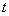 По расчету на ассимиляцию теплоизбытков, с·° в рабочей зоне не более 25°С6. Аппаратная ГМТС,Студия ГМТС18 1,5, но не менее 30 м3/ч наружного воздуха на 1 чел.1,5 7. Комната измерительной службы18 По расчету на ассимиляцию теплоизбытков по допустимым нормам СНиП 2.04.05-91По расчету на ассимиляцию теплоизбытков по допустимым нормам СНиП 2.04.05-918. Распаковка оборудования, технический склад, склад эксплутационных материалов16 -1 9. Аппаратная радиотрансляционного узла16 По расчету на ассимиляцию теплоизбытков по допустимым нормам в летний период СНиП 2.04.05-91По расчету на ассимиляцию теплоизбытков по допустимым нормам в летний период СНиП 2.04.05-9110. Комната управления и контроля, блочная мастерская для аппаратуры систем передачи, центральная служба таксофонов, служба СТОА, кабельная мастерская118 1,5 1,5 11. Комната инженерно-технического персонала, мастерская по ремонту телефонных аппаратов, цех эксплуатации абонентских устройств, цех кабельно-канализационный, цех эксплуатации таксофонов, цех развития, технический отдел, производственная лаборатория и служба метрологии, монтерская участка развития абонентской сети, комната технического обслуживания и контроля оборудования, комната программистов, комната операторов, служба обработки ярлыков и расчета с абонентами, гарнитурная (хранение и ремонт гарнитур и шнуров), участок и комната подготовки данных, комната дежурного электромеханика, приема телеграмм по телефону, участок контроля и справок, участок последующей обработки телеграмм, экспедиция, участок контроля криптограмм, участок обслуживания развития абонентской сети, эксплуатационно-технический отдел, учебная комната, комнаты: обслуживающего персонала АУКС, ЭСК, службы учета и переключения, станционно-ремонтной службы, службы индексации телеграмм, службы особо важных телеграмм, службы технического контроля и диспетчера АУКС.18 1,5 1,5 12. Комнаты контрольно-испытательной службы и службы уведомления, ремонтно-измерительная АМТС КЭ.18 1,5 1,5 13. Комната хранения ЗИП и текущего ремонта ЦТК, ЦКК, АУКС; регулировочная18 По расчету на обеспечение п.д.к. вредных выделений в раб. зоне, но не менее 2По расчету на обеспечение п.д.к. вредных выделений в раб. зоне, но не менее 214. Комната чистки приборов218 4 5 15. Выпрямительная 5 (дежурное отопление)По расчету на ассимиляцию теплоизбытков по допустимым нормам СНиП 2.04.05-91По расчету на ассимиляцию теплоизбытков по допустимым нормам СНиП 2.04.05-9116. Выпрямительная (при выделенном помещении для обслуживающего персонала)5 (дежурное отопление)По расчету на ассимиляцию теплоизбытков до температуры 29°СПо расчету на ассимиляцию теплоизбытков до температуры 29°С17. Аккумуляторная с кислотными аккумуляторами10 По расчету по п.д.к. серной кислоты (см. п. 5.10)По расчету по п.д.к. серной кислоты (см. п. 5.10)18. Кислотная10 -2,0 19. Дистиляторная --1,0 20. Автоматизированные дизельные:резервные и некруглосуточно работающие16 По расчету на ассимиляцию теплоизбытков по технологическим требованиямПо расчету на ассимиляцию теплоизбытков по технологическим требованиямкруглосуточно работающие5 (дежурное отопление)То же То же 21. Ввода кабелей связи10 1,5 1,5 22. Компрессорная10 1,0 -23. Сушки и краски лент18 2,0 3,0 24. Кросс18 1,0 1,0 25. Помещение обмена, обработки крупногабаритных посылок, обработки прямых групп посылок и почтовых вещей, приема и выдачи партионных посылок и бандеролей, приема мешков с корреспонденцией из почтовых ящиков, кладовая спецсвязи; обработки: посылок, печати, страховой почты, экспедирования периодической печати, непериодических изданий и товаров, марочная база, кладовая спецсвязи.16 По расчету на ассимиляцию теплоизбытков по доп. параметрам в летний период, но не менее производительности местных отсосов. Рабочие места операторов установок для сортировки посылок (при расположении раб. мест на антресолях) должны душироваться По расчету на ассимиляцию теплоизбытков по доп. параметрам в летний период, но не менее производительности местных отсосов. Рабочие места операторов установок для сортировки посылок (при расположении раб. мест на антресолях) должны душироваться 26. Помещения: обработки письменной корреспонденции, обработки печати и письменной корреспонденции (УДОС), отдел доставки18 По расчету на ассимиляцию теплоизбытков по допустимым параметрам в летний периодПо расчету на ассимиляцию теплоизбытков по допустимым параметрам в летний период27. Операционный зал приема и выдачи почтовых отправлений, пункт приема подписки, помещение обработки филателии, кладовая филателии18 1,5 1,5 28. Комната оформления дефектных посылок18 3,0 4,0 29. Кладовая обработки и хранения посылок к выдаче14 3,0 3,0 30. Комната оформления документов, помещение автоматизированного оформления документов, помещение обработки абонементов, помещение обработки заказов на газеты и журналы, помещение для доставочной картотеки, контрольно-справочный участок, главная касса, кладовая хранения денежных сумм и условных ценностей, помещение инструкторов по подписке, помещение инструкторов по рознице, производственная лаборатория, телетайпная, диспетчерская18 1,5 1,5 31. Кладовые и архивы16 -1,5 32. Помещения вскрытия мешков, обеспыливания мешковой тары, мастерская для ремонта мешковой тары18 2,0 3,0 33. Помещение дежурного персонала по техническому обслуживанию оборудования, мастерские16 80% от объема вытяжки 1,0 34. Комната сушки одежды-80% от объема вытяжкипо производительности местных отсосов35. Зарядная станция10 По расчетуПо расчету36. Гараж для отстоя электропогрузчиков10 -1,5 Примечания:1. Пайка производится не более 2 ч. в смену. 2. В помещениях регулировочных и мастерских с установленными шкафами для чистки приборов следует к указанному воздухообмену добавлять объем воздуха, удаляемого непрерывно действующими местными отсосами от шкафов для чистки приборов.Примечания:1. Пайка производится не более 2 ч. в смену. 2. В помещениях регулировочных и мастерских с установленными шкафами для чистки приборов следует к указанному воздухообмену добавлять объем воздуха, удаляемого непрерывно действующими местными отсосами от шкафов для чистки приборов.Примечания:1. Пайка производится не более 2 ч. в смену. 2. В помещениях регулировочных и мастерских с установленными шкафами для чистки приборов следует к указанному воздухообмену добавлять объем воздуха, удаляемого непрерывно действующими местными отсосами от шкафов для чистки приборов.Примечания:1. Пайка производится не более 2 ч. в смену. 2. В помещениях регулировочных и мастерских с установленными шкафами для чистки приборов следует к указанному воздухообмену добавлять объем воздуха, удаляемого непрерывно действующими местными отсосами от шкафов для чистки приборов.УВК - управляющие вычислительные комплексыЛАЦ - линейно-аппаратный цехСН - санитарные нормыАМТС-КЭ - автоматическая и междугородная телефонная станция квазиэлектроннаяАМТСЭ - автоматическая междугородная телефонная станция электроннаяГМТС - групповая междугородная телефонная связьЗИП - запасные части, инструменты, принадлежностиСТОА- служба технического обслуживания абонентов АУКС - автоматический узел коммутации сообщений ПДК - предельно-допустимая концентрацияПЖДП - прижелезнодорожный почтамтПКО - производственно-конструкторский отделКСС - контрольно-справочная службаГруппа производ- Расчетное число человекРасчетное число человекРасчетное число человекРасчетное число человекРасчетное число человекТип гардеробных, число отделенийТип гардеробных, число отделенийТип гардеробных, число отделенийСпециальные бытовые Наименование профессии и работственных процессов по СНиП 2.09.04-87на одну душевую сеткуна один кран на один кран на один кран на один кран шкафа на 1  человекашкафа на 1  человекашкафа на 1  человекапомещения и устройства12 3 4 4 4 4 5 5 5 6 СВЯЗЬСВЯЗЬСВЯЗЬСВЯЗЬСВЯЗЬСВЯЗЬСВЯЗЬСВЯЗЬСВЯЗЬСВЯЗЬСВЯЗЬ1. Телефонист междугородной связивне группы -27 27 Вешалки со штангами для плечиков для хранения уличной одежды, места для хранения уличной обувиВешалки со штангами для плечиков для хранения уличной одежды, места для хранения уличной обувиВешалки со штангами для плечиков для хранения уличной одежды, места для хранения уличной обувиШкафы для хранения личных вещей, помещение для отдыха в рабочее время, помещение для психологи- ческой разгрузки, помещение для ночного отдыхаШкафы для хранения личных вещей, помещение для отдыха в рабочее время, помещение для психологи- ческой разгрузки, помещение для ночного отдыхаШкафы для хранения личных вещей, помещение для отдыха в рабочее время, помещение для психологи- ческой разгрузки, помещение для ночного отдыха2. Телефонист справочной службы городской телефонной сетивне группы -27 27 То же То же То же То же То же То же 3. Телеграфиствне группы -27 27 - " -- " -- " -Шкафы для хранения личных вещейШкафы для хранения личных вещейШкафы для хранения личных вещей4. Телефонист местной телефонной связи, телефонист междугородной телефонной связи переговорного пункта вне группы -27 27 Шкаф в производственном помещении с плечиками для уличной одежды Шкаф в производственном помещении с плечиками для уличной одежды Шкаф в производственном помещении с плечиками для уличной одежды ---5. Оператор связи отделений связивне группы -27 27 Общие, одно отделениеОбщие, одно отделениеОбщие, одно отделение---6. Оператор связи, занятый на работах: по приему, отправке, вручению внутренней и международной письменной корреспонденции, переводов, приему подписки на периодическую печать, выплате пенсии и пособий, продаже знаков почтовой оплаты, учету денежных средств и материальных ценностей, контролю и оформлению отчетности и пр.1а 25 7 7 Общие, одно отделение Общие, одно отделение Общие, одно отделение Помещение для отдыха в рабочее времяПомещение для отдыха в рабочее времяПомещение для отдыха в рабочее время7. Оператор связи, занятый на работах: по приему, оправке и выдаче внутренних и международных посылок и ценных отправлений1б 15 10 10 Общие, два отделения Общие, два отделения Общие, два отделения То же То же То же 8. Оператор связи, занятый на работах по обмену почтовых отправлений и вещей в закрытом помещении с автомашинами1б 15 10 10 То же То же То же - " -- " -- " -9. Оператор связи по обмену почтовых отправлений и вещей на открытом воздухе с автомашинами, почтовыми вагонами, пароходами, самолетами 2г 5 20 20 Раздельные, по одному отделению Раздельные, по одному отделению Раздельные, по одному отделению Помещение для обогрева и сушки одежды Помещение для обогрева и сушки одежды Помещение для обогрева и сушки одежды 10. Оператор связи, сортировщик по обработке письменной корреспонденции, посылок, ценных отправлений, периодической печати, продукции Роспечати1б 15 10 10 Общие, два отделения Общие, два отделения Общие, два отделения Помещение для отдыха в рабочее время Помещение для отдыха в рабочее время Помещение для отдыха в рабочее время 11. Почтальон, занятый доставкой почты вне группы-27 27 Общие, одно отделениеОбщие, одно отделениеОбщие, одно отделение---12. Почтальон, занятый сопровождением и обменом почты2г 5 20 20 Раздельные, по одному отделениюРаздельные, по одному отделениюРаздельные, по одному отделениюПомещение и устройства для сушки уличной одежды и обувиПомещение и устройства для сушки уличной одежды и обувиПомещение и устройства для сушки уличной одежды и обуви13. Киоскервне группы ---Встроенный шкаф для одеждыВстроенный шкаф для одеждыВстроенный шкаф для одежды---14. Обработчик Роспечати1б 15 10 10 Для отделения шкафаДля отделения шкафаДля отделения шкафа---15. Экспедитор Роспечати2г 5 20 20 Раздельные, по одному отделениюРаздельные, по одному отделениюРаздельные, по одному отделениюПомещение для обогрева и устройства для сушки уличной одеждыПомещение для обогрева и устройства для сушки уличной одеждыПомещение для обогрева и устройства для сушки уличной одежды16. Фельдъегерь спецсвязи2г -20 20 17. Радиооператорвне группы-7 7 Шкаф в производственном помещении с плечиками для уличной одеждыШкаф в производственном помещении с плечиками для уличной одеждыШкаф в производственном помещении с плечиками для уличной одежды---18. Электромонтер приемо-передающей станции спутниковой связи1а -7 7 ---19. Электромонтер станционного оборудования телефонной связи1а -7 7 ---20. Электромонтер станционного оборудования проводного вещания1а -7 7 То же То же То же ---21. Электромонтер станционного радиооборудования 1а -7 7 - " -- " -- " ----22. Электромонтер станционного оборудования радиорелейных линий связи 1а -7 7 - " -- " -- " ----23. Электромонтер станционного оборудования телеграфной связи1а -7 7 - " -- " -- " ----24. Электромонтер станционного телевизионного оборудования1а -7 7 - " -- " -- " ----25. Фотооператор фототелеграфа1а -7 7 - " -- " -- " ----26. Антенщик-мачтовик 2г 5 20 20 Раздельные, одному отделениюРаздельные, одному отделениюРаздельные, одному отделениюПомещение для обогрева и сушки спецодеждыПомещение для обогрева и сушки спецодеждыПомещение для обогрева и сушки спецодежды27. Электромонтер линейных сооружений телефонной связи и проводного вещания2г 5 20 20 То же То же То же То же То же То же 28. Кабельщик-спайщик3б 3 10 10 - " -- " -- " -Помещения для обогрева и сушки спецодежды, химчисткаПомещения для обогрева и сушки спецодежды, химчисткаПомещения для обогрева и сушки спецодежды, химчистка29. Электромонтер канализационных сооружений связи3б 3 10 10 АВТОТРАНСПОРТАВТОТРАНСПОРТАВТОТРАНСПОРТАВТОТРАНСПОРТАВТОТРАНСПОРТАВТОТРАНСПОРТАВТОТРАНСПОРТАВТОТРАНСПОРТАВТОТРАНСПОРТАВТОТРАНСПОРТАВТОТРАНСПОРТ1. Водитель легкового автомобиля, автобуса1б 15 15 10 10 Два отделения шкафаДва отделения шкафаДва отделения шкафа--2. Водитель грузового автомобиля1б 15 15 10 10 То же То же То же --3. Водитель погрузчика 1б 15 15 10 10 - " -- " -- " ---4. Слесарь-моторист1в 5 5 20 20 Раздельные, по одному отделениюРаздельные, по одному отделениюРаздельные, по одному отделениюХимчистка или стирка спецодеждыХимчистка или стирка спецодежды5. Карбюраторщик1в 5 5 20 20 6. Вулканизаторщик1в 5 5 20 20 7. Электрик1в 5 5 20 20 То же То же То же То же То же 8. Станочник, работающий на ремонте агрегатов и узлов, снятых с автомобиля1в 5 5 20 20 - " -- " -- " -- " -- " -9. Жестянщик1в 5 5 20 20 - " -- " -- " -- " -- " -10. Деревообработчик1в 5 5 20 20 - " -- " -- " -- " -- " -11. Водители грузовых автомобилей-самосвалов1в 5 5 20 20 - " -- " -- " -- " -- " -12. Тракторист1в 5 5 20 20 - " -- " -- " -- " -- " -13. Слесарь по ремонту автомобилей1в 5 5 20 20 - " -- " -- " -- " -- " -14. Слесарь по ремонту дорожно-строительных машин и тракторов1в 5 5 20 20 - " -- " -- " -- " -- " -15. Слесарь по топливной аппаратуре1в 5 5 20 20 - " -- " -- " -- " -- " -16. Смазчик1в 5 5 20 20 - " -- " -- " -- " -- " -17. Шиномонтажник1в 5 5 20 20 - " -- " -- " -- " -- " -18. Слесарь по ремонту технологического оборудования1в 5 5 20 20 - " -- " -- " -- " -- " -19. Оператор заправочных станций1в 5 5 20 20 - " -- " -- " -- " -- " -20. Обойщик1в 5 5 20 20 - " -- " -- " -- " -- " -21. Уборщик производственных помещений1в 5 5 20 20 - " -- " -- " -- " -- " -22. Регенераторщик отработанного машинного масла1в 5 5 20 20 - " -- " -- " -- " -- " -23. Рихтовщик кузовов1в 5 5 20 20 - " -- " -- " -- " -- " -24. Медник1в 5 5 20 20 - " -- " -- " -- " -- " -25. Кузнец на молотах2б 3 3 20 20 Общие, два отделенияОбщие, два отделенияОбщие, два отделенияПомещения для охлажденияПомещения для охлаждения26. Кузнец ручной ковки2б 3 3 20 20 27. Мойщик, уборщик автомобилей2в 5 5 20 20 Раздельные, по одному отделениюРаздельные, по одному отделениюРаздельные, по одному отделениюСушка спецодеждыСушка спецодежды28. Слесарь по ремонту и техническому обслуживанию, слесарь-моторист, карбюраторщик, заправщик, смазчик, обслуживающие автомобили, работающие на этилированном бензине3б 3 3 10 10 Химчистка, искусственная вентиляция мест хранения спецодеждыХимчистка, искусственная вентиляция мест хранения спецодежды29. Маляр3б 3 3 10 10 То же То же То же То же То же 30. Аккумуляторщик3б 3 3 10 10 - " -- " -- " -- " -- " -31. Сварщик3б 3 3 10 10 - " -- " -- " -- " -- " -ПРОФЕССИИ РАБОЧИХ, ОБЩИЕ ДЛЯ ВСЕХ ОТРАСЛЕЙПРОФЕССИИ РАБОЧИХ, ОБЩИЕ ДЛЯ ВСЕХ ОТРАСЛЕЙПРОФЕССИИ РАБОЧИХ, ОБЩИЕ ДЛЯ ВСЕХ ОТРАСЛЕЙПРОФЕССИИ РАБОЧИХ, ОБЩИЕ ДЛЯ ВСЕХ ОТРАСЛЕЙПРОФЕССИИ РАБОЧИХ, ОБЩИЕ ДЛЯ ВСЕХ ОТРАСЛЕЙПРОФЕССИИ РАБОЧИХ, ОБЩИЕ ДЛЯ ВСЕХ ОТРАСЛЕЙПРОФЕССИИ РАБОЧИХ, ОБЩИЕ ДЛЯ ВСЕХ ОТРАСЛЕЙПРОФЕССИИ РАБОЧИХ, ОБЩИЕ ДЛЯ ВСЕХ ОТРАСЛЕЙПРОФЕССИИ РАБОЧИХ, ОБЩИЕ ДЛЯ ВСЕХ ОТРАСЛЕЙПРОФЕССИИ РАБОЧИХ, ОБЩИЕ ДЛЯ ВСЕХ ОТРАСЛЕЙПРОФЕССИИ РАБОЧИХ, ОБЩИЕ ДЛЯ ВСЕХ ОТРАСЛЕЙ1. Гардеробщик уличной одеждывне группы --27 27 Одно отделение шкафаОдно отделение шкафаОдно отделение шкафа--2. Электромонтер дежурный1а 25 25 7 7 Общие, одно отделение шкафаОбщие, одно отделение шкафаОбщие, одно отделение шкафа--3. Уборщик конторских и бытовых помещений1а 25 25 7 7 --4. Фотолаборант1б 15 15 10 10 Общие, два отделения шкафаОбщие, два отделения шкафаОбщие, два отделения шкафа--5. Фотограф1б 15 15 10 10 --6. Оператор на электрографических установках1б 15 15 10 10 --7. Печатник на малых офсетных формах (без свинца)1б 15 15 10 10 То же То же То же --8. Плотник 1б 15 15 10 10 - " -- " -- " ---9. Завхоз1б 15 15 10 10 - " -- " -- " ---10. Рабочие на станках разных типов без применения смазочно-охлаждающих жидкостей1б 15 15 10 10 - " -- " -- " ---11. Слесарь электроремонтной мастерской1б 15 15 10 10 - " -- " -- " ---12. Подсобный рабочий1б 15 15 10 10 - " -- " -- " ---13. Наладчик оборудования 1б 15 15 10 10 - " -- " -- " ---14. Слесарь по ремонту оборудования и оснастки 1б 15 15 10 10 - " -- " -- " ---15. Слесарь по ремонту электрооборудования1б 15 15 10 10 - " -- " -- " ---16. Машинист холодильных установок1б 15 15 10 10 - " -- " -- " ---17. Электромеханик по лифтам1б 15 15 10 10 - " -- " -- " ---18. Электромеханик по ремонту и обслуживанию счетно-вычислительных машин1б 15 15 10 10 - " -- " -- " ---19. Электромонтер по обслуживанию электрооборудования1б 15 15 10 10 - " -- " -- " ---20. Электромонтер по ремонту и обслуживанию электрооборудования1б 15 15 10 10 - " -- " -- " ---21. Электромонтер по ремонту электрооборудования1б 15 15 10 10 - " -- " -- " ---22. Газосварщик1б 15 15 10 10 - " -- " -- " ---23. Штамповщик холодной штамповки1б 15 15 10 10 - " -- " -- " ---24. Слесарь по ремонту и обслуживанию систем вентиляции и кондиционирования1б 15 15 10 10 - " -- " -- " ---25. Строгальщик 1б 15 15 10 10 - " -- " -- " ---26. Токарь1б 15 15 10 10 - " -- " -- " ---27. Фрезеровщик1б 15 15 10 10 - " -- " -- " ---28. Слесарь-инструментальщик1б 15 15 10 10 - " -- " -- " ---29. Слесарь механосборочных работ1б 15 15 10 10 - " -- " -- " ---30. Слесарь по контрольно-измерительным работам и автоматики 1б 15 15 10 10 Общие,  два отделения Общие,  два отделения Общие,  два отделения --31. Слесарь-ремонтник1в 5 5 20 20 Раздельные, по одному отделениюРаздельные, по одному отделениюРаздельные, по одному отделениюСтирка спецодежды Стирка спецодежды 32. Машинист компрессорных установок1в 5 5 20 20 33. Машинист (кочегар) котельной2а 7 7 20 20 Общие, два отделения Общие, два отделения Общие, два отделения Помещение для отдыха Помещение для отдыха 34. Оператор котельной2а 7 7 20 20 То же То же То же То же То же 35. Крановщик2г 5 5 20 20 Раздельные, по одному отделениюРаздельные, по одному отделениюРаздельные, по одному отделениюПомещение для обогрева и сушка спецодеждыПомещение для обогрева и сушка спецодежды36. Стропальщик2г 5 5 20 20 37. Такелажник2г 5 5 20 20 38. Водитель безрельсового транспорта2г 5 5 20 20 То же То же То же 39. Радиомонтер приемных телевизионных антенн3б 3 3 10 10 То же То же То же Химчистка, искусственная вентиляция мест хранения спецодеждыХимчистка, искусственная вентиляция мест хранения спецодежды40. Электрогазосварщик3б 3 3 10 10 - " -- " -- " -41. Электросварщик ручной сварки3б 3 3 10 10 - " -- " -- " -42. Электрогазорезчик3б 3 3 10 10 - " -- " -- " -43. Плавильщик свинцовых сплавов3б 3 3 10 10 - " -- " -- " -То же То же 44. Гальваник3б 3 3 10 10 - " -- " -- " -- " -- " -45. Травильщик3б 3 3 10 10 - " -- " -- " -- " -- " -Примечания:1. Гардеробная для хранения личных вещей организуется по условиям технологии в случаях устройства гардеробных для хранения уличной одежды. Типовой размер ячейки для хранения личных вещей: глубина 500 мм, ширина 330 мм, высота 400 мм. Нижний ряд ячеек располагается не ниже 500 мм от пола.2. Для инженерно-технических работников число умывальников в тамбурах уборных предусматривается согласно таблицы 7 СНиП 2.09.04-87 - один умывальник на 27 человек.3. При хранении уличной одежды в шкафах, установленных в производственных помещениях, длина вешалок принимается из расчета 6 плечиков на 1 м вешалки.4. При численности работающих в одном здании предприятия связи менее 30 человек предусматриваются комнаты приема пищи площадью 12 кв.м.5. При любых процессах, связанных с выделением пыли, в гардеробных должны предусматриваться респираторные, а также устройства для обеспыливания спецодежды.Примечания:1. Гардеробная для хранения личных вещей организуется по условиям технологии в случаях устройства гардеробных для хранения уличной одежды. Типовой размер ячейки для хранения личных вещей: глубина 500 мм, ширина 330 мм, высота 400 мм. Нижний ряд ячеек располагается не ниже 500 мм от пола.2. Для инженерно-технических работников число умывальников в тамбурах уборных предусматривается согласно таблицы 7 СНиП 2.09.04-87 - один умывальник на 27 человек.3. При хранении уличной одежды в шкафах, установленных в производственных помещениях, длина вешалок принимается из расчета 6 плечиков на 1 м вешалки.4. При численности работающих в одном здании предприятия связи менее 30 человек предусматриваются комнаты приема пищи площадью 12 кв.м.5. При любых процессах, связанных с выделением пыли, в гардеробных должны предусматриваться респираторные, а также устройства для обеспыливания спецодежды.Примечания:1. Гардеробная для хранения личных вещей организуется по условиям технологии в случаях устройства гардеробных для хранения уличной одежды. Типовой размер ячейки для хранения личных вещей: глубина 500 мм, ширина 330 мм, высота 400 мм. Нижний ряд ячеек располагается не ниже 500 мм от пола.2. Для инженерно-технических работников число умывальников в тамбурах уборных предусматривается согласно таблицы 7 СНиП 2.09.04-87 - один умывальник на 27 человек.3. При хранении уличной одежды в шкафах, установленных в производственных помещениях, длина вешалок принимается из расчета 6 плечиков на 1 м вешалки.4. При численности работающих в одном здании предприятия связи менее 30 человек предусматриваются комнаты приема пищи площадью 12 кв.м.5. При любых процессах, связанных с выделением пыли, в гардеробных должны предусматриваться респираторные, а также устройства для обеспыливания спецодежды.Примечания:1. Гардеробная для хранения личных вещей организуется по условиям технологии в случаях устройства гардеробных для хранения уличной одежды. Типовой размер ячейки для хранения личных вещей: глубина 500 мм, ширина 330 мм, высота 400 мм. Нижний ряд ячеек располагается не ниже 500 мм от пола.2. Для инженерно-технических работников число умывальников в тамбурах уборных предусматривается согласно таблицы 7 СНиП 2.09.04-87 - один умывальник на 27 человек.3. При хранении уличной одежды в шкафах, установленных в производственных помещениях, длина вешалок принимается из расчета 6 плечиков на 1 м вешалки.4. При численности работающих в одном здании предприятия связи менее 30 человек предусматриваются комнаты приема пищи площадью 12 кв.м.5. При любых процессах, связанных с выделением пыли, в гардеробных должны предусматриваться респираторные, а также устройства для обеспыливания спецодежды.Примечания:1. Гардеробная для хранения личных вещей организуется по условиям технологии в случаях устройства гардеробных для хранения уличной одежды. Типовой размер ячейки для хранения личных вещей: глубина 500 мм, ширина 330 мм, высота 400 мм. Нижний ряд ячеек располагается не ниже 500 мм от пола.2. Для инженерно-технических работников число умывальников в тамбурах уборных предусматривается согласно таблицы 7 СНиП 2.09.04-87 - один умывальник на 27 человек.3. При хранении уличной одежды в шкафах, установленных в производственных помещениях, длина вешалок принимается из расчета 6 плечиков на 1 м вешалки.4. При численности работающих в одном здании предприятия связи менее 30 человек предусматриваются комнаты приема пищи площадью 12 кв.м.5. При любых процессах, связанных с выделением пыли, в гардеробных должны предусматриваться респираторные, а также устройства для обеспыливания спецодежды.Примечания:1. Гардеробная для хранения личных вещей организуется по условиям технологии в случаях устройства гардеробных для хранения уличной одежды. Типовой размер ячейки для хранения личных вещей: глубина 500 мм, ширина 330 мм, высота 400 мм. Нижний ряд ячеек располагается не ниже 500 мм от пола.2. Для инженерно-технических работников число умывальников в тамбурах уборных предусматривается согласно таблицы 7 СНиП 2.09.04-87 - один умывальник на 27 человек.3. При хранении уличной одежды в шкафах, установленных в производственных помещениях, длина вешалок принимается из расчета 6 плечиков на 1 м вешалки.4. При численности работающих в одном здании предприятия связи менее 30 человек предусматриваются комнаты приема пищи площадью 12 кв.м.5. При любых процессах, связанных с выделением пыли, в гардеробных должны предусматриваться респираторные, а также устройства для обеспыливания спецодежды.Примечания:1. Гардеробная для хранения личных вещей организуется по условиям технологии в случаях устройства гардеробных для хранения уличной одежды. Типовой размер ячейки для хранения личных вещей: глубина 500 мм, ширина 330 мм, высота 400 мм. Нижний ряд ячеек располагается не ниже 500 мм от пола.2. Для инженерно-технических работников число умывальников в тамбурах уборных предусматривается согласно таблицы 7 СНиП 2.09.04-87 - один умывальник на 27 человек.3. При хранении уличной одежды в шкафах, установленных в производственных помещениях, длина вешалок принимается из расчета 6 плечиков на 1 м вешалки.4. При численности работающих в одном здании предприятия связи менее 30 человек предусматриваются комнаты приема пищи площадью 12 кв.м.5. При любых процессах, связанных с выделением пыли, в гардеробных должны предусматриваться респираторные, а также устройства для обеспыливания спецодежды.Примечания:1. Гардеробная для хранения личных вещей организуется по условиям технологии в случаях устройства гардеробных для хранения уличной одежды. Типовой размер ячейки для хранения личных вещей: глубина 500 мм, ширина 330 мм, высота 400 мм. Нижний ряд ячеек располагается не ниже 500 мм от пола.2. Для инженерно-технических работников число умывальников в тамбурах уборных предусматривается согласно таблицы 7 СНиП 2.09.04-87 - один умывальник на 27 человек.3. При хранении уличной одежды в шкафах, установленных в производственных помещениях, длина вешалок принимается из расчета 6 плечиков на 1 м вешалки.4. При численности работающих в одном здании предприятия связи менее 30 человек предусматриваются комнаты приема пищи площадью 12 кв.м.5. При любых процессах, связанных с выделением пыли, в гардеробных должны предусматриваться респираторные, а также устройства для обеспыливания спецодежды.Примечания:1. Гардеробная для хранения личных вещей организуется по условиям технологии в случаях устройства гардеробных для хранения уличной одежды. Типовой размер ячейки для хранения личных вещей: глубина 500 мм, ширина 330 мм, высота 400 мм. Нижний ряд ячеек располагается не ниже 500 мм от пола.2. Для инженерно-технических работников число умывальников в тамбурах уборных предусматривается согласно таблицы 7 СНиП 2.09.04-87 - один умывальник на 27 человек.3. При хранении уличной одежды в шкафах, установленных в производственных помещениях, длина вешалок принимается из расчета 6 плечиков на 1 м вешалки.4. При численности работающих в одном здании предприятия связи менее 30 человек предусматриваются комнаты приема пищи площадью 12 кв.м.5. При любых процессах, связанных с выделением пыли, в гардеробных должны предусматриваться респираторные, а также устройства для обеспыливания спецодежды.Примечания:1. Гардеробная для хранения личных вещей организуется по условиям технологии в случаях устройства гардеробных для хранения уличной одежды. Типовой размер ячейки для хранения личных вещей: глубина 500 мм, ширина 330 мм, высота 400 мм. Нижний ряд ячеек располагается не ниже 500 мм от пола.2. Для инженерно-технических работников число умывальников в тамбурах уборных предусматривается согласно таблицы 7 СНиП 2.09.04-87 - один умывальник на 27 человек.3. При хранении уличной одежды в шкафах, установленных в производственных помещениях, длина вешалок принимается из расчета 6 плечиков на 1 м вешалки.4. При численности работающих в одном здании предприятия связи менее 30 человек предусматриваются комнаты приема пищи площадью 12 кв.м.5. При любых процессах, связанных с выделением пыли, в гардеробных должны предусматриваться респираторные, а также устройства для обеспыливания спецодежды.Примечания:1. Гардеробная для хранения личных вещей организуется по условиям технологии в случаях устройства гардеробных для хранения уличной одежды. Типовой размер ячейки для хранения личных вещей: глубина 500 мм, ширина 330 мм, высота 400 мм. Нижний ряд ячеек располагается не ниже 500 мм от пола.2. Для инженерно-технических работников число умывальников в тамбурах уборных предусматривается согласно таблицы 7 СНиП 2.09.04-87 - один умывальник на 27 человек.3. При хранении уличной одежды в шкафах, установленных в производственных помещениях, длина вешалок принимается из расчета 6 плечиков на 1 м вешалки.4. При численности работающих в одном здании предприятия связи менее 30 человек предусматриваются комнаты приема пищи площадью 12 кв.м.5. При любых процессах, связанных с выделением пыли, в гардеробных должны предусматриваться респираторные, а также устройства для обеспыливания спецодежды.